第１８回 城南散歩のご案内♬♬♬♬♬♬♬♬♬♬♬♬♬♬♬　品川区の商店街と「みちとまち」の関わり　♬♬♬♬♬♬♬♬♬♬♬♬♬♬（公社）日本建築家協会 関東甲信越支部 城南地域会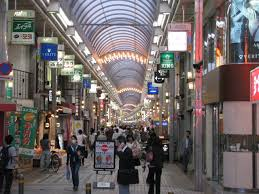 城南・風景とまちづくりクラブCPD　4単位　申請中趣旨今回は全国的にも名の知られた商店街の現在の様子を見て歩くことにします。ここ品川･大田には活気ある商店街が数多く存在しています。それらから地域に根差した昔からの職住工業や都心に近く多世代が住む住宅地の姿が見えてきます。これからの「まち」の全体を考える上で商業軸としての「みち」を知ることは重要な行動であると同時に、それらのつながりを知ることにより新しい発見もあります。当城南地域会では過去８回のフォーラムの内、ここ２回は「みちとまち」をテーマにして、多くの事例を参考に私達の住むまちの歴史や現代の都市が抱える諸問題をひも解いてまいりましたが、その延長線上で探ってみても興味あることではないでしょうか。皆様のご参加をお待ちしております。日　時 ： 2018 年10月13日（土）13：30　集合：武蔵小山駅改札（東急目黒線）17：30　解散予定（意見交換会の後、戸越公園駅にて）工　程 ： ＜武蔵小山駅＞　➜　武蔵小山商店街　➜　戸越銀座商店街　➜　＜戸越銀座駅＞　➜　戸越公園中央商店街　➜　＜戸越公園駅＞寄り道せずに歩けば2.8km高低差12mですが、商店街は幾筋にも絡み合っていますので3,5ｋｍ程度を想定しています。参加費　：￥500．（保険・資料代等）締切り　：10月5日までに下記内容に従ってお申し込みください。参加者　：＊ご興味のある方でしたらどなたでもご参加いただけますが、移動の状況を想定し定員を10名までとさせていただきます。歩き易い服装、靴で参加ください。以上第１８回城南散歩申込書お　　：　　　　　　　　　　　　　　　　　　　　　　　　　　　　　　　　　　　　　　　　　　　年齢：　　　　　　　　・男　・女　ご　住　所：〒　　　　　　　　　　　　　　　　　　　　　　　　　　　　　　　　　　　　　　　　　　　　　　　　　　　　　　　　　　　　　　　TEL：（携帯）　　　　　　　　　　　　　　　　　　　　　　　　　　　　　　　　E-mail：　　　　　　　　　　　　　　　　　　　　　　　複数でご参加の場合も氏名、年齢、性別、住所、連絡先を別紙に記載してお申し込みください　　　計　　　　　　名上記内容を添えて下記宛　Eメール若しくはFAXにて１０月５日（金）までにお申し込みください。なお、お申し込みの内容の個人情報は当フォーラムの案内以外には使用いたしません(公社)日本建築家協会(JIA)関東甲信越支部城南地域会／城南・風景とまちづくりクラブ事務局：東京都品川区上大崎2-13-18三樹ビル706　 FAX:03-3473-9526  　E-mail：bureau@jia-johnan.jp